17. Spargelturnier am Samstag, den 11. Mai 2024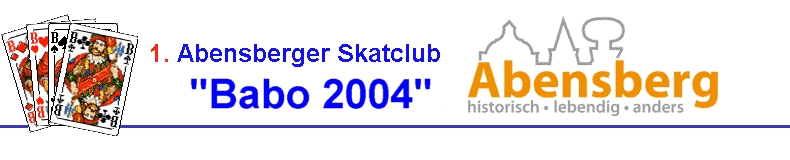 Spielort:		Sportgaststätte FSV Sandharlanden	Waldstadion 1, 93326 Abensberg,  Tel.: 09443 – 6553Beginn:		10.00 UhrNutze			Bitte bis zum 10. Mai 18.00 UhrdieOnline		https://0883018.dskv.de/vereinswettbewerbe/zukünftigeWettbewerbeAnmeldung		oder – joachim.wenger@dskv.de  Startgelder:		Einzel:	15,00 € inkl. 2,00 € Turnierkosten			Tandem:	10,00 € ≥ pro TN  5,00 €Verlustspielgeld:	durchgehend pro verlorenem Spiel 1,00 €.Spielmodus:		3 Serien á 48 Spiele, Serie 1 und 2 zufällig, ab 3. Serie Setzen 			nach Leistung. Vereinstrennung wenn möglich in allen Serien 			nach den Regeln der Internationalen Skatordnung.Preisgelder:		Für Einzel- u. Tandemwertung 10,00 € an 30 % der Teilnehmer			Je 1,00 € an Seriensieger; Verteilung: ≥ 50 %, 30 %, 20 %.Datenschutz:		Mit der Anmeldung zu diesem Turnier erklärt sich jeder 					Teilnehmer mit der Veröffentlichung von Bildmaterial und mit öffentlicher             			Namensnennung in Print- und Internetmedien einverstanden.Die Siegerehrung ist gegen 17.00 Uhr geplant. Eine gute An- und Rückreise sowie„Gut Blatt“ wünscht das Team des Babo2004. Horst RickenVorsitzender Babo2004	Alle Angaben ohne Gewähr